         GRADSKOM VIJEĆU                                                                                     GRADA SVETOG IVANA ZELINEPredmet:	Prijedlog Izmjena i dopuna Programa javnih potreba u kulturi Grada Svetog Ivana Zeline za 2020. godinu	Poštovani, 	 	       temeljem članka 9a. stavka 4. Zakona o financiranju javnih potreba u kulturi („Narodne novine“, br. 47/90, 27/93 i 38/09), članka 36.a Statuta Grada Svetog Ivana Zeline („Zelinske novine“, br. 8/01, 7/02, 10/04, 1/06, 3/06 – pročišćeni tekst, 9/09, 11/09 – pročišćeni tekst, 5/13, 12/13 – pročišćeni tekst,  4/18, 20/18 – pročišćeni tekst i 9/20) i članka 47. Poslovnika Gradskog vijeća Grada Svetog Ivana Zeline („Zelinske novine“, br. 8/01, 1/06, 9/09, 11/09 – pročišćeni tekst, 5/13, 12/13 – pročišćeni tekst, 4/18 i 20/18 – pročišćeni tekst), a polazeći od predloženih I. izmjena i dopuna Proračuna Grada Svetog Ivana Zeline za 2020. godinu, predlažem Gradskom vijeću donošenje: 	    Izmjena i dopuna Programa javnih potreba u kulturi Grada Svetog Ivana Zeline za 2020. godinu, prijedlog kojih dostavljam u privitku. GRADONAČELNIKHrvoje Košćec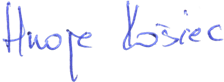 Temeljem članka 9a. stavka 4. Zakona o financiranju javnih potreba u kulturi («Narodne novine», br. 47/90, 27/93 i 38/09) te članka 16. Statuta Grada Sv. Ivana Zeline ("Zelinske novine", br. 8/01, 7/02, 10/04, 1/06, 3/06 – pročišćeni tekst, 9/09, 11/09 – pročišćeni tekst, 5/13, 12/13 – pročišćeni tekst, 4/18, 20/18 – pročišćeni tekst i 9/20), Gradsko vijeće Grada Svetog Ivana Zeline na 21.  sjednici održanoj dne 21. prosinca 2020. godine donijelo jeIZMJENE I DOPUNE PROGRAMAJAVNIH POTREBA U KULTURIGRADA SVETOG IVANA ZELINE ZA 2020. GODINUČlanak 1.U Programu javnih potreba u kulturi Grada Svetog Ivana Zeline za 2020. godinu («Zelinske novine», br. 31/19) članak 2. mijenja se i glasi: „Javne potrebe u kulturi Grada Svetog Ivana Zeline za 2020. godinu utvrđuju se kako slijedi:Potrebe ustanova u kulturi u vlasništvu Grada (plaće, investicije, materijalni i programski troškovi)Zaštita kulturnih dobara i sakralnih objekataPotrebe udruga u kulturi koje svojim programima zadovoljavaju javne potrebe u kulturiUkupno planirana sredstva iz izvornog Proračuna Grada Svetog Ivana Zeline za 2020. godinu za ovaj Program iznose 2.587.712,00  kuna. USTANOVE U KULTURIPučko otvoreno učilište Sveti Ivan Zelina:   Za Pučko otvoreno učilište planirana su sredstva u iznosu od 807.612,00 kuna i to kako slijedi: Za redovnu djelatnost planirana su sredstva u iznosu od 636.280,00 kuna.Za nabavu opreme i ulaganja u imovinu planirana su sredstva u iznosu od 15.000,00 kuna.Za Zelinsko amatersko kazalište ZAMKA koje djeluje u okviru Pučkog otvorenog učilišta planirana su sredstva u iznosu od 21.230,00 kuna.Za programe i to:Recital suvremenoga kajkavskoga pjesništa Kaj v Zelini - 20.000,00 kunaSmotra dječjega kajkavskoga pjesništa Dragutin Domjanić - 25.000,00 kunaIzdavačka djelatnost  -  10.000,00 kunaProgram kazališta, koncerti i kulturni četvrtak – 23.400,00 kuna„Kratki na brzinu“ – Diverzije – 10.000,00 kunaLikovno izlagački program – 7.685,00 kunaKnjiževni festival sa Sajmom knjiga – 0,00 kunaPripreme za državnu maturu – 20.000,00 kuna Kino program – 15.000,00 kuna Tečajevi za građane – 4.017,00 kunaGradska knjižnica Sveti Ivan Zelina:Za Gradsku knjižnicu planirana su sredstva u iznosu od 422.200,00 kuna i to kako slijedi: Za redovnu djelatnost planirana su sredstva u iznosu od 372.200,00 kuna.Za nabavu knjiga planirana su sredstva u iznosu od 50.000,00 kuna.Muzej Sveti Ivan Zelina:Za Muzej planirana su sredstva u iznosu od 1.203.100,00 kuna i to kako slijedi: Za redovnu djelatnost i nabavu opreme planirana su sredstva u iznosu od 858.100,00 kuna.Za programe i to:Muzejsko-galerijska  djelatnost   i   restauratorski   radovi   na   muzejskom  inventaru - 90.000,00 kunaArheološka  istraživanja  (lokalitet  Graci,  Kapela  sv.  Kuzme i  Damjana, Zelingrad - 40.000,00  kunaIstraživanje zelinske povijesti - 10.000,00 kunaPriprema i provedba EU projekta Zelingrad – 20.000,00 kuna Priprema EU projekta Interreg Kreativna Europa  - 20.000,00 kunaManifestacije u kulturi (Viteški turnir, Dan trgovišta, Zelingrad) – 0,00 kunaOdržavanje Zelingrada i konzervatorski radovi  – 60.000,00 kunaUređenje vinskog podruma – 20.000,00 kunaUređenje 2. kata Muzeja – 50.000,00 kunaNabava muzejskih izložaka – 0,00 kunaNakladnička djelatnost (izdavanje knjiga, zbornika) – 15.000,00 kuna Restauratorski radovi na muzejskom materijalu – 20.000,00 kuna ZAŠTITA KULTURNIH DOBARA I SAKRALNIH OBJEKATAZa zaštitu kulturnih dobara i sakralnih objekata planirana su sredstva u iznosu od 80.000,00  kuna.		          UDRUGE U KULTURI:Za udruge u kulturi planirana su sredstva u iznosu od 80.000,00 kuna i to kako slijedi: Hrvatsko pjevačko društvo „Zelina“ – 60.000,00 kunaVitezovi zelingradski – 20.000,00 kunaOstale donacije – 0,00 kuna.“Članak 2.U članku 3. stavak 1. mijenja se i glasi:„Planirana sredstva iz točke I. članka 2. ovog Programa osiguravaju se Proračunskim korisnicima Grada Svetog Ivana Zeline, sukladno Odluci o izvršavanju Proračuna Grada Svetog Ivana Zeline za 2020. godinu.“U članku 3. stavak 2. mijenja se i glasi:„Gradonačelnik Grada Svetog Ivana Zeline će, u okviru planiranih sredstava iz točke II. članka 2. ovog Programa, odrediti visinu iznosa sredstava za zaštitu kulturnih dobara u vlasništvu Grada Svetog Ivana Zeline, te visinu iznosa sredstava za zaštitu kulturnih dobara i sakralnih objekata koji nisu u vlasništvu Grada Svetog Ivana Zeline.„ Članak 3.Ove Izmjene i dopune stupaju na snagu prvog dana od dana objave u «Zelinskim novinama» službenom glasilu Grada Svetog Ivana Zeline.REPUBLIKA HRVATSKAZAGREBAČKA ŽUPANIJAGRAD SVETI IVAN ZELINAGRADONAČELNIK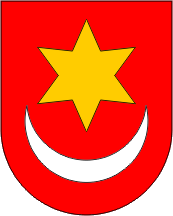 REPUBLIKA HRVATSKAZAGREBAČKA ŽUPANIJAGRAD SVETI IVAN ZELINAGRADONAČELNIKKLASA: 612-01/20-01/05URBROJ: 238/30-02/07-20-1Sv. Ivan Zelina, 16. studenoga 2020.REPUBLIKA HRVATSKAZAGREBAČKA ŽUPANIJAGRAD SVETI IVAN ZELINAGRADSKO VIJEĆEREPUBLIKA HRVATSKAZAGREBAČKA ŽUPANIJAGRAD SVETI IVAN ZELINAGRADSKO VIJEĆEKLASA: 612-01/20-01/05URBROJ: 238/30-01/01-20-4Sveti Ivan Zelina, 21. prosinca 2020.PREDSJEDNIK GRADSKOG VIJEĆAGRADA SVETOG IVANA ZELINEDarko Bistrički, struc.spec.ing.građ.